	MAZERET SINAVLARI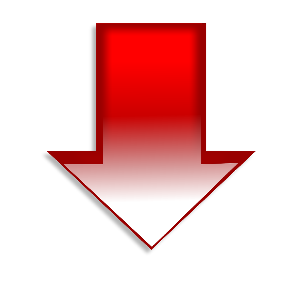 MAZERET SINAVLARI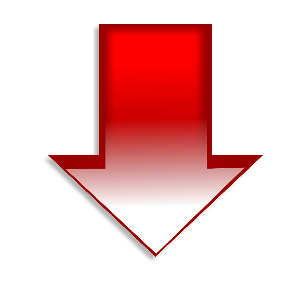 MAZERET SINAVLARIMAZERET SINAVLARIMAZERET SINAVLARINOT: 

Sınav saatleri ve tarihlerine ait bilgileri bölümünüze ait web sayfasından ya da danışman öğretim elemanlarınızdan talep edebilirsiniz.Sınav Tarihleri : 20-24 Aralık 2023Ad SoyadDers AdÖğretim ElemanıÖğrenci NumarasıProgramM.Selim AYYILDIZMekanik ve StatikTurğut KAYA235515011052İnşaat TeknolojisiDilara DEMİRBilgisayar Destekli ÇizimTurğut KAYA225515011060İnşaat TeknolojisiFurkan ÖZCANTeknik ResimCafer YAZICIOĞLU225515011059İnşaat TeknolojisiFurkan ÖZCANGirişimcilik-IHayrettin DEMİR225515011059İnşaat TeknolojisiFurkan ÖZCANZemin Mekaniği-IHayrettin DEMİR225515011059İnşaat TeknolojisiMehmet Can OKANMekanik ve StatikTurğut KAYA225515011029İnşaat TeknolojisiMehmet Can OKANYapı Denetim UygulamalarıDeniz ATİÇ225515011029İnşaat TeknolojisiMehmet Can OKANProje Etüdü ve UygulamalarıCafer YAZICIOĞLU225515011029İnşaat TeknolojisiAbdulmenaf BAYHANTürk Dili ve Edebiyatı-IMesude GÜRLER235515022007İnşaat TeknolojisiAbdulmenaf BAYHANAtatürk İlk. ve İnk. Tarihi-IHavva YAVUZ235515022007İnşaat TeknolojisiCihat TURANMatematikDeniz ATİÇ235515011039İnşaat TeknolojisiCihat TURANMesleki UygulamalarDeniz ATİÇ235515011039İnşaat TeknolojisiCihat TURANBilgi ve İletişim TeknolojileriHasan AYGÖL235515011039İnşaat TeknolojisiCihat TURANMekanik ve StatikTurğut KAYA235515011039İnşaat TeknolojisiCihat TURANTeknik ResimCafer YAZICIOĞLU235515011039İnşaat TeknolojisiCihat TURANYapı MalzemeleriTurğut KAYA235515011039İnşaat TeknolojisiHasan EKİNCİMatematikSelman AYDIN225509011021MakineAhmet ARSLANTermodinamikSelman AYDIN225509011032MakineAhmet ARSLANGirişimcilik-IFatih DEMİR225509011032MakineKasım Burak GÜRBÜZGirişimcilik-IFatih DEMİR205509011012MakineKasım Burak GÜRBÜZPlastik ŞekilendirmeFatih DEMİR205509011012MakineKasım Burak GÜRBÜZCnc Freze TeknolojisiM.Salih EKMEN205509011012MakineYusuf ÇELİKBilgisayar Destekli ÇizimEdip ÇETKİN225505011048ElektrikMehmet Sefa ÇOŞKUNElektrik Enerjisi İletim ve DağıtımıSerdal ATİÇ215505011039ElektrikMehmet Sefa ÇOŞKUNMatematik-IBahadır BİRECİKLİ215505011039ElektrikMustafa AKKURTBilgisayar Destekli ÇizimEdip ÇETKİN225505022058ElektrikVeysel GÖRMÜŞAsenkron ve Senkron MakinelerMehmet Sinan NOHUT215505022045ElektrikAzra PEKTAŞTürk Dili ve Edebiyatı-IMesude GÜRLER235507031035Kimya TeknolojisiAzra PEKTAŞAtatürk İlk. ve İnk. Tarihi-IHavva YAVUZ235507031035Kimya TeknolojisiAd SoyadDers AdÖğretim ElemanıÖğrenci NumarasıProgramİbrahim OĞHANTürk Dili ve Edebiyatı-IMesude GÜRLER235507031011Kimya Teknolojisiİbrahim OĞHANAtatürk İlk. ve İnk. Tarihi-IHavva YAVUZ235507031011Kimya Teknolojisiİbrahim OĞHANGenel Kimya-IYalçın ALTUNKAYNAK235507031011Kimya TeknolojisiMehmet ÖZTÜRKGenel Kimya Laboratuvarı-ISelma EKİNCİ235507031040Kimya TeknolojisiMehmet ÖZTÜRKTaşıma Güvenlik ve Kalite KontrolYalçın ALTUNKAYNAK235507031040Kimya TeknolojisiVeysel YAMANTürk Dili ve Edebiyatı-IMesude GÜRLER235507031027Kimya TeknolojisiVeysel YAMANAtatürk İlk. ve İnk. Tarihi-IHavva YAVUZ235507031027Kimya TeknolojisiŞükrüye ÖNALTürk Dili ve Edebiyatı-IMesude GÜRLER235507031009Kimya TeknolojisiŞükrüye ÖNALAtatürk İlk. ve İnk. Tarihi-IHavva YAVUZ235507031009Kimya TeknolojisiSeçkin YILMAZYabancı Dil-IVeysi BABAYİĞİT235503011047Geleneksel El SanatlarıSeçkin YILMAZAtatürk İlk. ve İnk. Tarihi-IHüseyin Fatih BUDAK235503011047Geleneksel El SanatlarıSeçkin YILMAZTürk Dili ve Edebiyatı-IMesude GÜRLER235503011047Geleneksel El SanatlarıAlaattin TENAYYabancı Dil-IVeysi BABAYİĞİT235503011053Geleneksel El SanatlarıÖnal ŞİMŞEKNakıştaki Temel Teknikler-IMeryem İŞCAN225503011031Geleneksel El SanatlarıŞükran YIKILMAZTekstil TeknolojisiZeynep EVİZ225503011029Geleneksel El SanatlarıMaşallah MUTLUArazi DeneyleriAhmet DEĞİRMENCİ225508011038Sondaj TeknolojisiMaşallah MUTLUSondaj Tekniği-IAhmet DEĞİRMENCİ225508011038Sondaj TeknolojisiRahman DEĞİRMECİAtatürk İlk. ve İnk. Tarihi-IMesude GÜRLER235508011046Sondaj TeknolojisiRahman DEĞİRMENCİTürk Dili ve Edebiyatı-IH.Fatih BUDAK235508011046Sondaj TeknolojisiŞehmus TÜZKimya–IMehmet Fırat BARAN225506011045Gıda TeknolojisiŞehmus TÜZGıda KimyasıHatice BECEREKLİ225506011045Gıda TeknolojisiŞehmus TÜZSüt Teknolojisi-IYusuf ERSALI225506011045Gıda TeknolojisiMelike BARANGıdalarda Temel İşlemler-IErdal ERTAŞ225506011028Gıda TeknolojisiHilal YILDIRIMGıda KimyasıHatice BECEREKLİ235506011032Gıda TeknolojisiAd SoyadDers AdÖğretim ElemanıÖğrenci NumarasıProgramYavuz ÖNDERFotoğrafçılıkReşit UĞRAN225504031011Elektronik TeknolojisiYavuz ÖNDERSayısal ElektronikHidayet OĞRAŞ225504031011Elektronik TeknolojisiYavuz ÖNDERGüç ElektroniğiŞehmus FİDAN225504031011Elektronik TeknolojisiYavuz ÖNDERGörsel ProgramlamaŞehmus FİDAN225504031011Elektronik TeknolojisiYavuz ÖNDERİletişimNida KARAKAYA225504031011Elektronik TeknolojisiYavuz ÖNDERGüç KaynaklarıÖmer ALİ KARAMAN225504031011Elektronik TeknolojisiYavuz ÖNDERMikrodenetleyicilerEmre ERKAN225504031011Elektronik TeknolojisiYavuz ÖNDERSensörler ve DönüştürücülerÖmer ALİ KARAMAN225504031011Elektronik TeknolojisiZekeriya ARSLANMatematik-IErdoğan ALDEMİR235504031034Elektronik TeknolojisiRoni KAYAElektronik-ITuba TANYILDIZI AĞIR225504011005Elektronik Haberleşme Tek.Roni KAYADoğru Akım Devre AnaliziÖmer Ali KARAMAN225504011005Elektronik Haberleşme Tek.Roni KAYAÖlçme TekniğiTuba TANYILDIZI AĞIR225504011005Elektronik Haberleşme Tek.Roni KAYATürk Dili ve Edebiyatı-IMesude GÜRLER225504011005Elektronik Haberleşme Tek.Roni KAYAAtatürk İlk. ve İnk. Tarihi-IHavva YAVUZ225504011005Elektronik Haberleşme Tek.Roni KAYAYabancı Dil-IAdnan YARDIMCI225504011005Elektronik Haberleşme Tek.Mehmet Cemil SİNANLIİnternet ProgramcılığıAmmar ASLAN225501011022Bilgisayar TeknolojisiEmine İLGİNProgramlama TemelleriYasin SÖNMEZ235501011002Bilgisayar TeknolojisiEmine İLGİNVeri Tabanı-IAmmar ASLAN235501011002Bilgisayar TeknolojisiNurhan AKTAŞErgonomiUmuthan ARISÜT235513011034İç Mekan TasarımıNurhan AKTAŞMalzeme BilgisiAyşe Nur TÜR235513011034İç Mekan TasarımıAd SoyadDers AdÖğretim ElemanıÖğrenci NumarasıProgramÖmer GÖKALPBilgisayar Destekli ÇizimEdip Çetkin195505022030ElektrikÖmer GÖKALPDoğru Akım DevreleriSerdal ATİÇ195505022030ElektrikÖmer GÖKALPElektrik ve Elektronik ÖlçmeleriMehmet Sinan NOHUT195505022030ElektrikÖmer GÖKALPMatematik-IBahadır BİRECİKLİ195505022030ElektrikÖmer GÖKALPSensörler ve TransdüserlerMehmet Sinan NOHUT195505022030ElektrikÖmer GÖKALPTesisata GirişOrhan ZENGİN195505022030ElektrikÖmer GÖKALPÖzel Tasarımlı MotorlarSerdal ATİÇ195505022030ElektrikHasan ÇELİKMeslek EtiğiNaim Donat225505022036ElektrikHasan ÇELİKAraştırma Yöntem ve TeknikleriBahadır BİRECİKLİ225505022036ElektrikHasan ÇELİKElektrik Enerjisi İletim ve DağıtımıSerdal ATİÇ225505022036ElektrikHasan ÇELİKSensörler ve TransdüserlerMehmet Sinan NOHUT225505022036ElektrikHasan ÇELİKSözleşme, Keşif ve PlanlamaOrhan ZENGİN225505022036ElektrikHasan ÇELİKAsenkron ve Senkron MakinelerMehmet Sinan NOHUT225505022036ElektrikHasan ÇELİKDoğru Akım DevreleriSerdal ATİÇ225505022036ElektrikHasan ÇELİKMatematik-IBahadır BİRECİKLİ225505022036ElektrikHasan ÇELİKElektrik ve Elektronik ÖlçmeleriMehmet Sinan NOHUT225505022036ElektrikRıdvan ÖNERMatematikDeniz ATİÇ235515011063İnşaat TeknolojisiRıdvan ÖNERTeknik ResimCafer YAZICIOĞLU235515011063İnşaat TeknolojisiRıdvan ÖNERYapı MalzemeleriTurğut KAYA235515011063İnşaat TeknolojisiRıdvan ÖNERMekanik ve StatikTurğut KAYA235515011063İnşaat TeknolojisiRıdvan ÖNERMesleki UygulamalarSerdal ATİÇ235515011063İnşaat TeknolojisiRodi ALTUBOĞAMekanik ve StatikTurğut KAYA215515011035İnşaat TeknolojisiRodi ALTUBOĞAYapı Denetim UygulamalarıDeniz ATİÇ215515011035İnşaat TeknolojisiAd SoyadDers AdÖğretim ElemanıÖğrenci NumarasıProgramLevent BULUTAtatürk İlk. ve İnk. Tarihi-IHavva YAVUZ235515011030İnşaat TeknolojisiLevent BULUTTürk Dili ve Edebiyatı-IMesude GÜRLER235515011030İnşaat TeknolojisiHandan ÖZERDEMFizikKadri KURT225507011053RafineriHandan ÖZERDEMGenel Kimya Laboratuvarı-ISevil ŞEKER AZİZOĞLU225507011053RafineriHandan ÖZERDEMLaboratuvar Güvenliği ve TeknikleriSelma EKİNCİ225507011053Rafineriİkram TULAYMalzeme BilgisiAyşenur TÜR225513011014İç Mekan Tasarımıİkram TULAYDekorasyonda Üretim Teknikleri-IIIUmuthan ARISÜT225513011014İç Mekan Tasarımıİkram TULAYAhşap Süsleme TeknikleriUmuthan ARISÜT225513011014İç Mekan Tasarımıİkram TULAYPerspektif-Iİzham KILINÇ225513011014İç Mekan Tasarımıİkram TULAYFiziksel Engelliler İçin Tasarım KriterleriAyşenur TÜR225513011014İç Mekan Tasarımıİkram TULAYİç Mekân Tasarımı-IIAyşenur TÜR225513011014İç Mekan TasarımıYusuf KILIÇAnalog HaberleşmeHidayet OĞRAŞ225504011026Elektronik Haberleşme Tek.Umut YURULMAZMalzeme BilgisiSüleyman POLAT225508011001Sondaj TeknolojisiUmut YURULMAZYeraltı JeolojisiAhmet DEĞİRMENCİ225508011001Sondaj TeknolojisiUmut YURULMAZÖlçme ve Jeolojik Harita BilgisiSüleyman POLAT225508011001Sondaj TeknolojisiGülşen KIZILÇİÇEKSözleşme, Keşif ve PlanlamaOrhan ZENGİN215505022021ElektrikMehtap ÖZDEMİRDrapajDilek SAĞKAN235514011001Giyim Üretim TeknolojisiMurat SARİEmisyon Kontrol SistemleriMehmet ÖZMEN225511011060Otomotiv TeknolojisiMurat SARİİletişimMehmet ÖZMEN225511011060Otomotiv TeknolojisiMelik ÇELİKGirişimcilik IFatih DEMİR225509011059MakineSelman MEMİŞİmalat İşlemleri IIFatih DEMİR205509011029Makine